INTRUÇÕES PARA PREENCHIMENTO: as instruções necessárias para o preenchimento deste formulário encontram-se no ANEXO I deste documento, acompanhadas das definições julgadas importantes para a compreensão das informações solicitadas. Todos os campos são de preenchimento obrigatório.I – Identificação do Empreendedor:II – Identificação do Empreendimento:III – Tipo(s) de Atividade(s):VIII – Memorial Descritivo da Atividade:IV – Regime de Funcionamento:V – Área do Empreendimento (em metros quadrados – m²):VI – Abastecimento de Água:VII – Matérias Primas:VII – Principais Insumos Utilizados:IX – Relação de Máquinas e Equipamentos utilizados:X – Resíduos:X – Tratamento de Efluentes:ANEXO I – INFORMAÇÕES PARA O PREENCHIMENTO CORRETO DO MCEDEFINIÇÕES:EMPREENDEDOR: o responsável legal pelo empreendimento/atividade.EMPREENDIMENTO: a atividade desenvolvida em uma determinada área física.DECLARAÇÃO: documento que relata a situação de um empreendimento/atividade, não sendo autorizatório.INSTRUÇÕES PARA PREENCHIMENTO:SEÇÃO 1- IDENTIFICAÇÃO DO EMPREENDEDOR:Identificar a pessoa física ou jurídica responsável pela atividade para a qual está sendo solicitado o documento, conforme consta no contrato social da pessoa jurídica ou, no caso de pessoa física, conforme consta no documento de identidade.SEÇÃO 2: IDENTIFICAÇÃO DA ATIVIDADE/EMPREENDIMENTO:Especificar para qual atividade está sendo solicitado o Licenciamento Ambiental (exemplos: Comércio em geral, Farmácias, etc.), utilizando a listagem anexa ao formulário. Quando não se tratar dos casos relacionados, deverá ser especificado claramente o que o empreendedor pretende executar no local.SEÇÃO 3: TIPO(S) DE ATIVIDADE(S):Especificar a finalidade para qual está sendo solicitado o documento, marcando a(s) opção(ões) correspondente(s).SEÇÃO 4: REGIME DE FUNCIONAMENTO E NÚMERO DE FUNCIONÁRIOS:Especificar o período de funcionamento do empreendimento e o número de funcionários distribuídos nos seus setores.SEÇÃO 5: ÁREA DO EMPREENDIMENTO:Apresentar as dimensões da empresa e das áreas construídas.SEÇÃO 6: FORMA DE ABASTECIMENTO E USO DA ÁGUA:Especificar as formas de abastecimento e os principais usos da água.SEÇÃO 7: PRINCIPAIS INSUMOS UTILIZADOS:Especificar os principais insumos usados pelo empreendimento.SEÇÃO 8: INFORMAÇÕES GERAIS DO SERVIÇO:Indicar o(s) tipo(s) de atividade(s) desenvolvida(s) e o respectivo quantitativo diário.SEÇÃO 9: – RELAÇÃO DE MÁQUINAS E EQUIPAMENTOS UTILIZADOS:Especificar as principais máquinas e equipamentos utilizados nas atividades desenvolvidas no empreendimento indicando, para cada equipamento, o número de unidades e a potência (em CV ou em HP).SEÇÃO 10: TRATAMENTO DE EFLUENTES:Especificar os a(s) fonte(s) de água e a destinação do(s) resíduo(s) líquido(s) gerado(s) no empreendimento.Nome ou Razão Social:Endereço (completo):Bairro:CPF:CNPJ:Telefone (fixo):Celular:E-mail:Nome ou Razão Social:Nome Fantasia:CNPJ:Endereço (completo):Bairro:CEP:Cadastro IPTU:Croqui de Localização: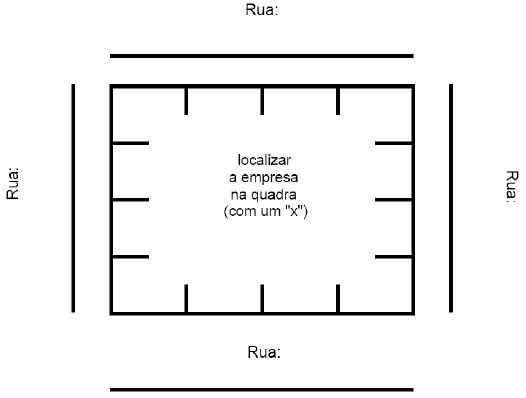 Croqui de Localização:Croqui de Localização:Croqui de Localização:Corte e Aparelhamento Tratamento (não relacionadas a acabamento)Montagem de peçasAcabamento de Peças (pintura, verniz, polimento)Outros (especificar abaixo):Outros (especificar abaixo):Outros (especificar abaixo):Outros (especificar abaixo):Horários e Períodos:Horários e Períodos:Número de Funcionários:Número de Funcionários:Horas por dia:Produção:Das ________ às ________ e das ________ às ________Das ________ às ________ e das ________ às ________Manutenção:Dias por semana:Administração:Férias Coletivas:Serviços Gerais:Outros Serviços:Área Total do Terreno:m²Área Total Construída:m²Área Coberta Utilizada para a Atividade:m²Área Não-Coberta Utilizada para a Atividade: m²Fonte:Fonte:Principais Usos:Principais Usos:Rede PúblicaLavagem de Veículos (qualquer tipo)Poço Artesiano ou Semi-ArtesianoLavagem de Pisos e ParedesPoço EscavadoLavagem de Equipamentos e PeçasOutros (especificar):Outros (especificar):Outros (especificar):Outros (especificar):1Quantidade utilizada/mês (m3, l, Kg ou peças):2Quantidade utilizada/mês (m3, l, Kg ou peças):3Quantidade utilizada/mês (m3, l, Kg ou peças):4Quantidade utilizada/mês (m3, l, Kg ou peças):5Quantidade utilizada/mês (m3, l, Kg ou peças):6Quantidade utilizada/mês (m3, l, Kg ou peças):7Quantidade utilizada/mês (m3, l, Kg ou peças):8Quantidade utilizada/mês (m3, l, Kg ou peças):9Quantidade utilizada/mês (m3, l, Kg ou peças):10Quantidade utilizada/mês (m3, l, Kg ou peças):1Quantidade utilizada/mês (m, l, Kg, ou peças):2Quantidade utilizada/mês (m, l, Kg, ou peças):3Quantidade utilizada/mês (m, l, Kg, ou peças):4Quantidade utilizada/mês (m, l, Kg, ou peças):5Quantidade utilizada/mês (m, l, Kg, ou peças):6Quantidade utilizada/mês (m, l, Kg, ou peças):7Quantidade utilizada/mês (m, l, Kg, ou peças):8Quantidade utilizada/mês (m, l, Kg, ou peças):9Quantidade utilizada/mês (m, l, Kg, ou peças):10Quantidade utilizada/mês (m, l, Kg, ou peças):1Quantidade:Potência (HP ou CV):2Quantidade:Potência (HP ou CV):3Quantidade:Potência (HP ou CV):4Quantidade:Potência (HP ou CV):5Quantidade:Potência (HP ou CV):6Quantidade:Potência (HP ou CV):7Quantidade:Potência (HP ou CV):8Quantidade:Potência (HP ou CV):9Quantidade:Potência (HP ou CV):10Quantidade:Potência (HP ou CV):NºDescriçãoQuantidade (t/ano)Destinação12345Quanto ao sistema de tratamento de efluentes, estão presentes na atividade os seguintes dispositivos:Quanto ao sistema de tratamento de efluentes, estão presentes na atividade os seguintes dispositivos:Corpo receptor (local de despejo) dos Esgotos e outros Efluentes:Corpo receptor (local de despejo) dos Esgotos e outros Efluentes:Caixa Separadora de Óleos e GraxasRede Pública – Águas PluviaisTanque de Acúmulo de ÁguasRio ou CórregoFossa Séptica e/ou SumidourosObservações:Observações:Outros (especificar):Outros (especificar):Observações:Observações:DECLARO, PARA OS DEVIDOS FINS, QUE:Todas as informações prestadas e documentos anexos são verdadeiros, assumindo a responsabilidade pelos mesmos sob as penas da lei;Comprometo-me a providenciar todas as informações necessárias ao bom andamento do processo;Estou ciente de que a manifestação favorável ou não por parte da SMQA, ou a orientação dos seus técnicos será respeitada sob pena de responsabilidade legal.